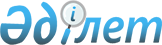 Қазалы аудандық мәслихатының 2020 жылғы 25 желтоқсандағы № 560 "2021-2023 жылдарға арналған Сарбұлақ ауылдық округінің бюджеті туралы" шешіміне өзгерістер енгізу туралыҚызылорда облысы Қазалы аудандық мәслихатының 2021 жылғы 19 шілдедегі № 80 шешімі
      Қазалы аудандық мәслихаты ШЕШІМ ҚАБЫЛДАДЫ:
      1. Қазалы аудандық мәслихатының "2021-2023 жылдарға арналған Сарбұлақ ауылдық округінің бюджеті туралы" 2020 жылғы 25 желтоқсандағы № 560 шешіміне (Нормативтік құқықтық актілерді мемлекеттік тіркеу тізілімінде № 7990 болып тіркелген) мынадай өзгерістер енгізілсін:
      1-тармақ жаңа редакцияда жазылсын:
      "1. 2021-2023 жылдарға арналған Сарбұлақ ауылдық округінің бюджеті 1, 2, 3 - қосымшаларға сәйкес, оның ішінде 2021 жылға мынадай көлемдерде бекітілсін:
      1) кірістер – 47860 мың теңге, оның ішінде:
      салықтық түсімдер – 971 мың теңге;
      трансферттер түсімі – 46889 мың теңге;
      2) шығындар – 48233 мың теңге, оның ішінде;
      3) таза бюджеттік кредиттеу – 0;
      бюджеттік кредиттер – 0;
      бюджеттік кредиттерді өтеу – 0;
      4) қаржы активтерімен операциялар бойынша сальдо – 0;
      қаржы активтерін сатып алу – 0;
      мемлекеттің қаржы активтерін сатудан түсетін түсімдер – 0;
      5) бюджет тапшылығы (профициті) – -373 мың теңге;
      6) бюджет тапшылығын қаржыландыру (профицитті пайдалану) – 373 мың теңге.".
      2-тармақтың 2) тармақшасы жаңа редакцияда жазылсын:
      "2) әкім аппараты қызметін қамтамасыз ету шығындарына 2802 мың теңге.".
      Көрсетілген шешімнің 1-қосымшасы осы шешімнің қосымшасына сәйкес жаңа редакцияда жазылсын.
      2. Осы шешім 2021 жылғы 1 қаңтардан бастап қолданысқа енгізіледі. 2021 жылға арналған Сарбұлақ ауылдық округінің бюджеті
					© 2012. Қазақстан Республикасы Әділет министрлігінің «Қазақстан Республикасының Заңнама және құқықтық ақпарат институты» ШЖҚ РМК
				
      Қазалы аудандық мәслихатының хатшысы 

Б. Жарылқап
шешіміне қосымшаҚазалы аудандық мәслихатының2020 жылғы 25 желтоқсандағы №560шешіміне 1-қосымша
Санаты
Санаты
Санаты
Санаты
Сомасы, мың теңге
Сыныбы
Сыныбы
Сыныбы
Сомасы, мың теңге
Кіші сыныбы
Кіші сыныбы
Сомасы, мың теңге
Атауы
Сомасы, мың теңге
1. Кірістер
47860
1
Салықтық түсімдер
971
04
Меншiкке салынатын салықтар
971
1
Мүлiкке салынатын салықтар
3
3
Жер салығы
30
4
Көлiк құралдарына салынатын салық
938
4
Трансферттердің түсімдері
46889
02
Мемлекеттiк басқарудың жоғары тұрған органдарынан түсетiн трансферттер
46889
3
Аудандардың (облыстық маңызы бар қаланың) бюджетінен трансферттер
46889
Функционалдық топ
Функционалдық топ
Функционалдық топ
Функционалдық топ
Бюджеттік бағдарламалардың әкiмшiсi
Бюджеттік бағдарламалардың әкiмшiсi
Бюджеттік бағдарламалардың әкiмшiсi
Бағдарлама
Бағдарлама
Атауы
2. Шығындар
48233
01
Жалпы сипаттағы мемлекеттiк қызметтер
22639
124
Аудандық маңызы бар қала, ауыл, кент, ауылдық округ әкімінің аппараты
22639
001
Аудандық маңызы бар қала, ауыл, кент, ауылдық округ әкімінің қызметін қамтамасыз ету жөніндегі қызметтер
20037
022
Мемлекеттік органның күрделі шығыстары
2602
07
Тұрғын үй-коммуналдық шаруашылық
11814
124
Аудандық маңызы бар қала, ауыл, кент, ауылдық округ әкімінің аппараты
1371
014
Елді мекендерді сумен жабдықтауды ұйымдастыру
1371
124
Аудандық маңызы бар қала, ауыл, кент, ауылдық округ әкімінің аппараты
10443
008
Елді мекендердегі көшелерді жарықтандыру
2212
009
Елді мекендердің санитариясын қамтамасыз ету
263
011
Елді мекендерді абаттандыру мен көгалдандыру
7968
08
Мәдениет, спорт, туризм және ақпараттық кеңістiк
12862
124
Аудандық маңызы бар қала, ауыл, кент, ауылдық округ әкімінің аппараты
12862
006
Жергілікті деңгейде мәдени-демалыс жұмысын қолдау
12862
12
Көлiк және коммуникация
918
124
Аудандық маңызы бар қала, ауыл, кент, ауылдық округ әкімінің аппараты
918
013
Аудандық маңызы бар қалаларда, ауылдарда, кенттерде, ауылдық округтерде автомобиль жолдарының жұмыс істеуін қамтамасыз ету
918
3. Таза бюджеттік кредиттеу
0
Бюджеттік кредиттер
0
Бюджеттік кредиттерді өтеу
0
4. Қаржы активтері мен операциялар бойынша сальдо
0
Қаржы активтерін сатып алу
0
Мемлекеттің қаржы активтерін сатудан түсетін түсімдер
0
5. Бюджет тапшылығы (профициті)
-373
6. Бюджет тапшылығын қаржыландыру (профицитін пайдалану)
373
8
Бюджет қаражатының пайдаланылатын қалдықтары
373
01
Бюджет қаражаты қалдықтары
373
1
Бюджет қаражатының бос қалдықтары
373